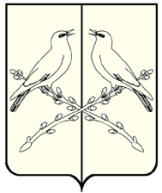               АДМИНИСТРАЦИЯ   ДОБРИНСКОГО СЕЛЬСКОГО ПОСЕЛЕНИЯТАЛОВСКОГО МУНИЦИПАЛЬНОГО РАЙОНАВОРОНЕЖСКОЙ ОБЛАСТИР А С П О Р Я Ж Е Н И Еот 13  января  2021 г .№ 4           п. Козловский  Об утверждение плана-графикаразмещения заказов Добринскогосельского поселенияТаловского муниципального районаВ соответствии с  Федеральным законом  от 05 апреля 2013 года  № 44 «О контрактной системе в сфере закупок товаров, работ, услуг для обеспечения государственных и муниципальных нужд»1.Утвердить план-график размещения заказов на поставки товаров, выполнение работ, оказание услуг для муниципальных нужд на 2021 год и на плановый период 2022 и 2023 годов (приложение 1).2. Опубликовать план-график размещения заказов на поставки товаров, выполнение работ, оказание услуг для муниципальных нужд на 2021 год и на плановый период 2022 и 2023 годов, на официальном сайте Единой информационной системы в сфере закупок  www.zakupki.gov.ru  3.Разместить настоящее распоряжение на официальном сайте Добринского сельского поселения Таловского муниципального района htt/ dobrinskoe.ru  4. Контроль за выполнением настоящего распоряжения оставляю за собой.Глава Добринскогосельского поселения                                          С.И.Бердников